From: Rob Roberts <rob.roberts@bio-logic.us>Subject: RE: SP-300 used as BipotentiostatDate: January 31, 2017 at 4:49:47 AM PSTTo: "Brunschwig, Bruce S." <bsb@caltech.edu>, Bill Eggers <bill.eggers@bio-logic.us>, Arnold Forman <arnold.forman@bio-logic.us>Cc: "Nunez, Paul D." <pnunez@caltech.edu>, "Fermin, David J." <davidcal@caltech.edu>Bruce,To run the SP-300 as a bi-stat, it needs to run in CE-to-ground mode which is a selection in the Advanced Settings, and special lead connections.  See attached photos of SP-300 connected to RRDE system (two WE, with a common RE and CE).  In this mode, the ground leads become the P2 (counter) leads, and the regular P2 (dark blue) leads are not used.Best regards,Rob RobertsStrategic Marketing and Sales ManagerBio-Logic USA9050 Executive Park DriveSuite 110CKnoxville,TN 37923Tel: 865-769-3800Email: rob.roberts@bio-logic.uswww.ec-lab.com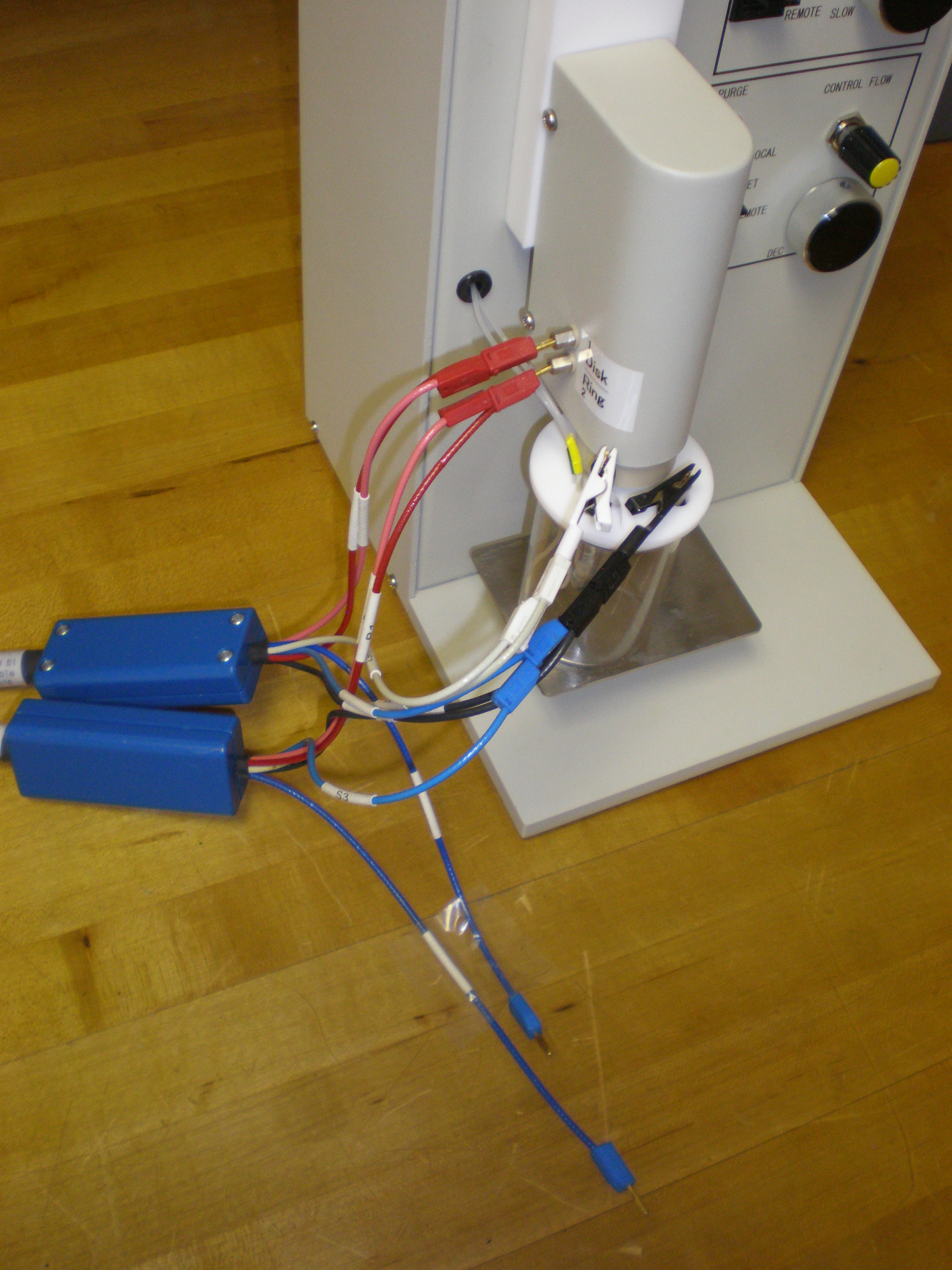 